Faculty of Sciences and Humanities in Alghat held a training course entitled: “Pleadings before Legal Authorities”. This training course discussed several axes and principles in the pleading system and its applications in Kingdom of Saudi Arabia systems. Moreover, the course introduced the students to the general system and how to submit any form of pleading. The Dean of the faculty Dr. Khaked Abdullah Alshafi extended thanks and appreciation to Dr. Ali Allayed for his excellent efforts and initiating such a program. Such a program is one of the interesting programs the faculty offers to its students. It is worth mentioning that these training courses aim to develop the students’ skills in practical aspects of life and acquire new skills in law field.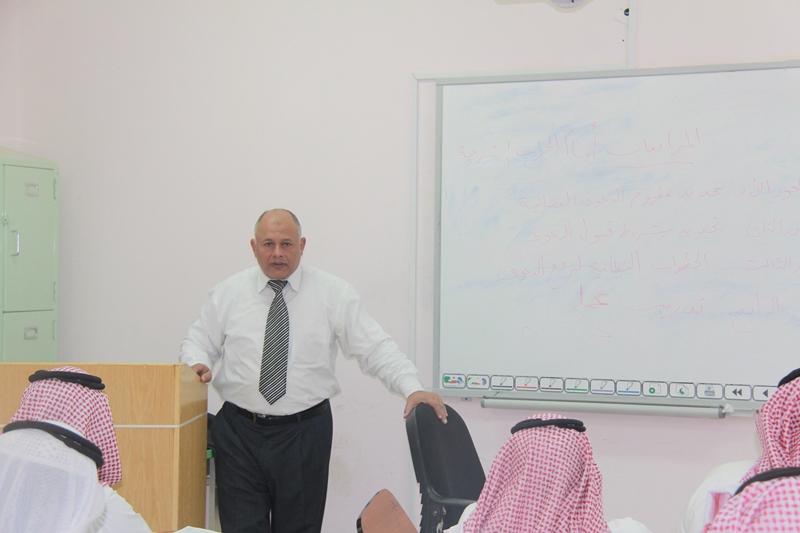 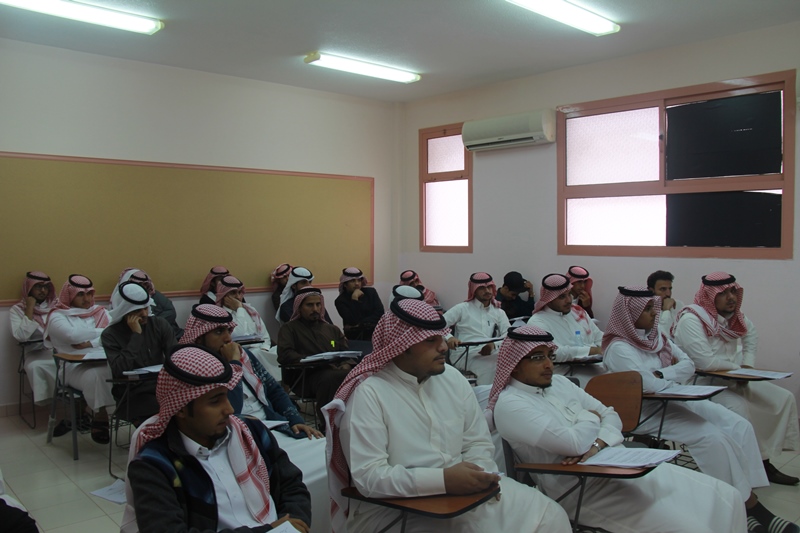 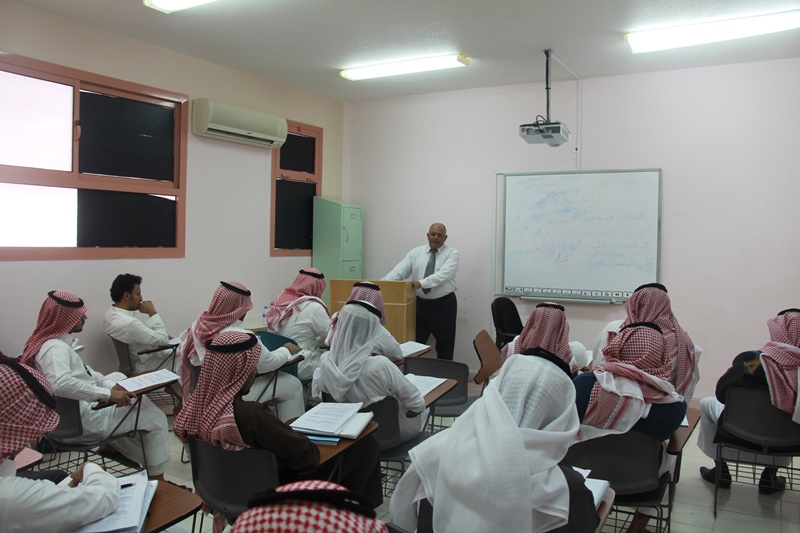 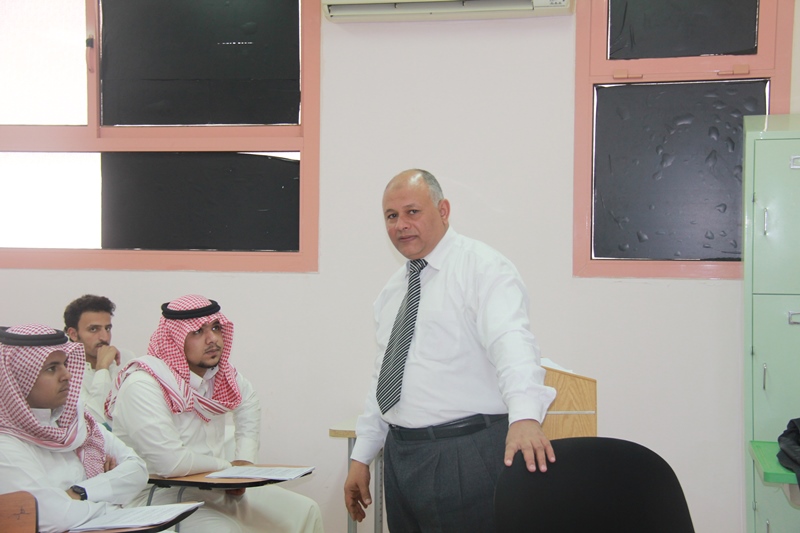 